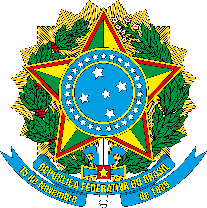 MINISTÉRIO DA EDUCAÇÃOUNIVERSIDADE FEDERAL FLUMINENSEFORMULÁRIO DE SOLICITAÇÃO DE RECONSIDERAÇÃOConsiderando parecer do(a) setor: __________________________________________________ no processo de ______________________________________, nº 23069._______________________, solicito reconsideração na condição de requerente acima identificado(a).Justificativa da Solicitação de Reconsideração: Nestes termos, peço reconsideração da decisão._________________________________________________Local e data_________________________________________________Assinatura do RequerenteNOME DO REQUERENTECPFMATRÍCULA (se for o caso)